Cardinia Shire is currently experiencing high rates of family violence across the municipality. What we knowApproximately 4 family incidents were recorded per calendar day in Cardinia for 2015/16 (1,434 throughout the year).6 This is a 9% increase in the number of incidents that occurred during 2014/15. Cardinia Shire has the second highest rate (per 100,000 population) of recorded family incidents in the Southern Metropolitan Region6. The rate of family incidents in Cardinia has increased by 3.5% since 2014/15. In 2013/14 there were 315 intervention orders and safety notices issued in Cardinia which had increased from 277 in 2012/13. Conservatively, this equates to approximately 6 per week across the municipality in addition to family incidents6. Approximately 20% of all family violence incidents in Cardinia are by repeat offenders or recidivists. There is a strong link between early experiences of family violence and homelessness later in life (2015, Swinburne University study)Impact on ChildrenIn 2015, during a one week period Maternal Child Health (MCH) nurses supported 24 clients in Cardinia Shire where suspected Family Violence was identified. In 2013/14 children were present at 41% of Family Incidents within Cardinia Shire4 2011/12 data indicates 25% of cases were perpetrated against family members aged between 0 -24 years of age with 11% of these cases involving children under the age of 17. In 2011, there were 126 substantiated child abuse notifications for children aged 0-17 in Cardinia Shire. This equates to an average of 2-3 cases per weekResearch shows that infants, children and adolescents experience serious negative psychological, emotional, social and developmental impact when they experience domestic violence. 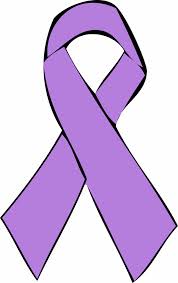 